Les calculs de proportionnalitédes éléments de la factureAtelier 6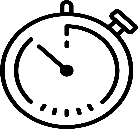 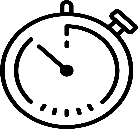 Calculer le plus rapidement les proportionnalités demandées En complétant les tableaux de calculs 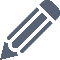   En renseignant la page web 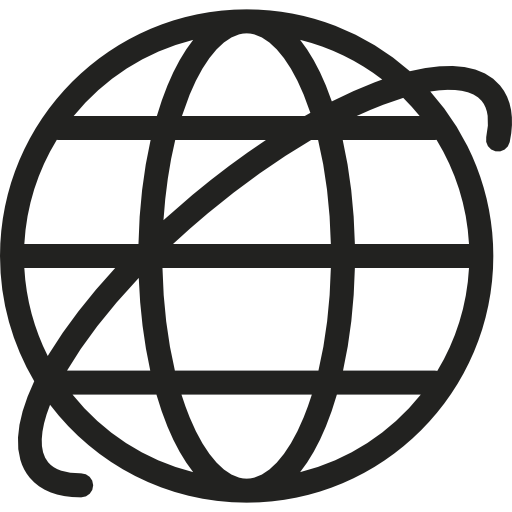 « Atelier 6 - Les proportionnalités des éléments de la facture »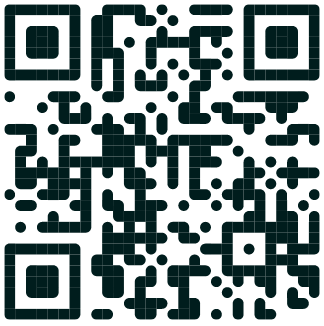 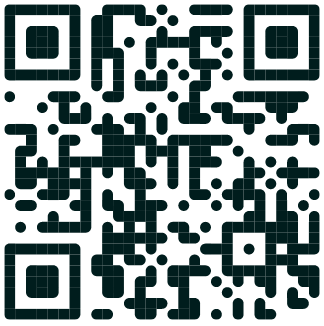 CALCULER une DIMINUTION : la REMISEPour déterminer le montant d’une remise, on applique un taux de pourcentage.CALCULER une AUGMENTATION : la TVAPour déterminer le montant de la TVA, on applique également un taux de pourcentage.CALCULER un PRIX NET HT après une DIMINUTION : la REMISEUn prix net correspond au prix brut auquel on a déduit une remise.CALCULER un PRIX TTC après une AUGMENTATION : la TVALe prix TTC correspond au prix HT auquel on ajoute le montant de la TVA.CALCULER un PRIX NET TTC après une AUGMENTATION et une DIMINUTION : la REMISE et la TVALe Prix NET TTC s'obtient après l'application au prix brut de toutes les réductions et augmentations.Mon atelier pour apprendre à…Déterminer le coefficient multiplicateur Calculer, à l’aide d’un coefficient ou d’un taux, le montant d’une remise, le montant de la TVA et le prix TTCPrix brut HT175,00330,00990,50↓↓↓↓↓Remise (€)7,009,0022,14Prix net HT1 800,00	3 620,001 450,75↓↓↓↓↓TVA (€)360,0028,95797,05Prix brut HT2 100,001 400,001 275,75Remise (€)21,00159,00Prix net HT2 079,0018 975,00Prix net HT2 400,003 300,001 150,25TVA (€)50,4025,75Prix net TTC2 450,40995,45Prix brut HT3 500,002 000,00Remise (€)175,00275,00Prix net HT3 325,00665,00TVA (€)182,8862,70Prix net TTC3507,88